АДМИНИСТРАЦИЯ ГОРОДА СМОЛЕНСКАПОСТАНОВЛЕНИЕот 20 декабря 2018 г. N 3404-адмОБ УТВЕРЖДЕНИИ СХЕМЫ РАЗМЕЩЕНИЯ РЕКЛАМНЫХ КОНСТРУКЦИЙНА ТЕРРИТОРИИ ГОРОДА СМОЛЕНСКАВ соответствии с Федеральным законом от 13.03.2006 N 38-ФЗ "О рекламе", Правилами установки и эксплуатации рекламных конструкций на территории города Смоленска, утвержденными решением 53-й сессии Смоленского городского Совета IV созыва от 30.09.2013 N 949, руководствуясь Уставом города Смоленска, Администрация города Смоленска постановляет:1. Утвердить прилагаемую Схему размещения рекламных конструкций на территории города Смоленска.2. Признать утратившими силу постановления Администрации города Смоленска от 25.06.2014 N 1152-адм "Об утверждении Схемы размещения рекламных конструкций на территории города Смоленска", от 14.11.2014 N 1989-адм "Об утверждении Схемы размещения рекламных конструкций на территории города Смоленска", от 26.12.2014 N 2286-адм "Об утверждении Схемы размещения рекламных конструкций на территории города Смоленска", от 28.05.2015 N 903-адм "Об утверждении Схемы размещения рекламных конструкций на территории города Смоленска", от 21.06.2016 N 1446-адм "Об утверждении Схемы размещения рекламных конструкций на территории города Смоленска", от 26.09.2016 N 2233-адм "Об утверждении Схемы размещения рекламных конструкций на территории города Смоленска".3. Комитету по информационной политике Администрации города Смоленска опубликовать настоящее постановление в средствах массовой информации.4. Комитету по информационным ресурсам и телекоммуникациям Администрации города Смоленска разместить постановление на сайте Администрации города Смоленска.Глава города СмоленскаВ.А.СОВАРЕНКОУтвержденапостановлениемАдминистрациигорода Смоленскаот 20.12.2018 N 3404-адмСХЕМАРАЗМЕЩЕНИЯ РЕКЛАМНЫХ КОНСТРУКЦИЙ НА ТЕРРИТОРИИГОРОДА СМОЛЕНСКА--------------------------------<*> Технология смены изображения на указанных в Схеме размещения рекламных конструкций на территории города Смоленска конструкциях допустима любая в пределах информационного поля.УтвержденапостановлениемАдминистрациигорода Смоленскаот 20.12.2018 N 3404-адмСХЕМАРАЗМЕЩЕНИЯ РЕКЛАМНЫХ КОНСТРУКЦИЙ НА ТЕРРИТОРИИГОРОДА СМОЛЕНСКА(подробная схема доступна на официальном сайте Администрациигорода Смоленска: www.smoladmin.ru)Рисунок не приводится.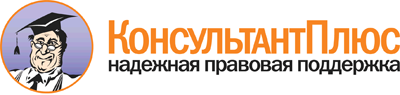 Постановление Администрации города Смоленска от 20.12.2018 N 3404-адм
"Об утверждении Схемы размещения рекламных конструкций на территории города Смоленска"Документ предоставлен КонсультантПлюс

www.consultant.ru

Дата сохранения: 14.01.2019
 N п/пN инв.Адрес места установки отдельно стоящих рекламных конструкций на карте города СмоленскаТип отдельно стоящих рекламных конструкцийРазмер, площадь информационного поля <*>1234511188125 Сентября улица, рядом с домом 35ащит 3 x 6 м18,00 кв. м (6,00 x 3,00 x 1)21188225 Сентября улица, рядом с домом 35ащит 3 x 6 м18,00 кв. м (6,00 x 3,00 x 1)31188325 Сентября улица, рядом с домом 35ащит 3 x 6 м18,00 кв. м (6,00 x 3,00 x 1)41062125 Сентября улица, рядом с домом 35а (место N 4)щит 3 x 6 м36,00 кв. м (3,00 x 6,00 x 2)51062225 Сентября улица, рядом с домом 35а (место N 5)щит 3 x 6 м36,00 кв. м (3,00 x 6,00 x 2)61062325 Сентября улица, рядом с домом 35а (место N 6)щит 3 x 6 м36,00 кв. м (3,00 x 6,00 x 2)71062425 Сентября улица, рядом с домом 35а (место N 7)щит 3 x 6 м36,00 кв. м (3,00 x 6,00 x 2)81207025 Сентября улица, рядом с домом 64щит 3 x 6 м36,00 кв. м (3,00 x 6,00 x 2)9802Бабушкина улица - 25 Сентября улицащит 3 x 6 м36,00 кв. м (3,00 x 6,00 x 2)102731Бабушкина улица, напротив дома 3щит 3 x 6 м36,00 кв. м (6,00 x 3,00 x 2)112727Бабушкина улица, напротив дома 5щит 3 x 6 м36,00 кв. м (6,00 x 3,00 x 2)1211772Бабушкина улица, рядом с домом 1щит 3 x 6 м18,00 кв. м (3,00 x 6,00 x 1)131573Бабушкина улица, рядом с домом 2щит 3 x 6 м36,00 кв. м (3,00 x 6,00 x 2)1470242-й Верхний Волок улицащит 3 x 6 м36,00 кв. м (3,00 x 6,00 x 2)154472-й Верхний Волок улица - Посадская улицащит 3 x 6 м36,00 кв. м (3,00 x 6,00 x 2)1690312-й Верхний Волок улица (место N 1)щит 3 x 6 м36,00 кв. м (6,00 x 3,00 x 2)1790372-й Верхний Волок улица (место N 2)щит 3 x 6 м36,00 кв. м (6,00 x 3,00 x 2)1890382-й Верхний Волок улица (место N 3)щит 3 x 6 м36,00 кв. м (6,00 x 3,00 x 2)1990392-й Верхний Волок улица (место N 4)щит 3 x 6 м36,00 кв. м (6,00 x 3,00 x 2)2051082-й Верхний Волок улица, между домами 35 и 89 (рядом с АЗС)щит 3 x 6 м36,00 кв. м (6,00 x 3,00 x 2)2170252-й Верхний Волок улица, рядом с домом 35щит 3 x 6 м36,00 кв. м (6,00 x 3,00 x 2)224121Витебское шоссе - Лавочкина улицащит 3 x 6 м36,00 кв. м (3,00 x 6,00 x 2)232856Витебское шоссе, напротив дома 80щит 3 x 6 м36,00 кв. м (6,00 x 3,00 x 2)2412032Витебское шоссе, напротив дома 25ащит 3 x 6 м36,00 кв. м (3,00 x 6,00 x 2)251475Витебское шоссе, напротив дома 70щит 3 x 6 м36,00 кв. м (3,00 x 6,00 x 2)261476Витебское шоссе, напротив завода им. Калининащит 3 x 6 м36,00 кв. м (6,00 x 3,00 x 2)277081Витебское шоссе, перед поворотом на поселок Пронинощит 3 x 6 м36,00 кв. м (6,00 x 3,00 x 2)287075Витебское шоссе, рядом с домом 12 по улице 2-й Дачной (поселок Красный Бор)щит 3 x 6 м36,00 кв. м (6,00 x 3,00 x 2)2941Витебское шоссе, рядом с домом 56щит 3 x 6 м36,00 кв. м (6,00 x 3,00 x 2)3028Витебское шоссе, рядом с домом 62 (поворот на улице Лавочкина)щит 3 x 6 м36,00 кв. м (6,00 x 3,00 x 2)319290Витебское шоссе, рядом с домом 66щит 3 x 6 м36,00 кв. м (3,00 x 6,00 x 2)329291Витебское шоссе, рядом с домом 70щит 3 x 6 м36,00 кв. м (3,00 x 6,00 x 2)3312255Витебское шоссе, рядом с домом 1/5 (поворот на поселок Красный Бор)щит 3 x 6 м36,00 кв. м (6,00 x 3,00 x 2)348692Гагарина проспект, напротив дома 58щит 3 x 6 м36,00 кв. м (3,00 x 6,00 x 2)358691Гагарина проспект, напротив дома 70щит 3 x 6 м36,00 кв. м (3,00 x 6,00 x 2)366858Гагарина проспект, рядом с авторынкомщит 3 x 6 м36,00 кв. м (6,00 x 3,00 x 2)371496Гагарина проспект, рядом с домом 24щит 3 x 6 м36,00 кв. м (3,00 x 6,00 x 2)389445Гагарина проспект, рядом с домом 53щит 3 x 6 м36,00 кв. м (3,00 x 6,00 x 2)399541Генерала Городнянского улица, рядом с домом 6щит 3 x 6 м36,00 кв. м (3,00 x 6,00 x 2)4010163Генерала Городнянского улица, рядом с домом 20щит 3 x 6 м36,00 кв. м (3,00 x 6,00 x 2)4112050Генерала Паскевича улица, напротив дома 13щит 3 x 6 м36,00 кв. м (3,00 x 6,00 x 2)4212051Генерала Паскевича улица, рядом с домом 18щит 3 x 6 м36,00 кв. м (3,00 x 6,00 x 2)437176Генерала Трошева улица, рядом с мостомщит 3 x 6 м36,00 кв. м (6,00 x 3,00 x 2)4412254Гнездово микрорайонщит 3 x 6 м36,00 кв. м (6,00 x 3,00 x 2)456480Гнездово микрорайон, поворот на ОАО "Смоленский завод металлоконструкций"щит 3 x 6 м36,00 кв. м (6,00 x 3,00 x 2)469856Гнездово микрорайон, рядом с домом 40щит 3 x 6 м36,00 кв. м (3,00 x 6,00 x 2)4710212Досуговское шоссещит 3 x 6 м36,00 кв. м (3,00 x 6,00 x 2)4811539Досуговское шоссещит 3 x 6 м36,00 кв. м (6,00 x 3,00 x 2)499899Досуговское шоссе, рядом с домом 74 (рынок)щит 3 x 6 м36,00 кв. м (6,00 x 3,00 x 2)509900Досуговское шоссе, рядом с домом 74 (в сторону ручья)щит 3 x 6 м36,00 кв. м (6,00 x 3,00 x 2)5110211Досуговское шоссе, рядом с домом 53щит 3 x 6 м36,00 кв. м (3,00 x 6,00 x 2)523947Индустриальная улица - Шкадова улицащит 3 x 6 м18,00 кв. м (3,00 x 6,00 x 1)5312076Индустриальная улица, напротив ГМ "Магнит"щит 3 x 6 м36,00 кв. м (3,00 x 6,00 x 2)547045Индустриальная улица, рядом с домом 4щит 3 x 6 м36,00 кв. м (6,00 x 3,00 x 2)5512052Индустриальная улица, рядом с домом 6щит 3 x 6 м36,00 кв. м (3,00 x 6,00 x 2)5612041Киевское шоссещит 3 x 6 м36,00 кв. м (3,00 x 6,00 x 2)5712040Киевское шоссе - Весенняя улицащит 3 x 6 м36,00 кв. м (3,00 x 6,00 x 2)5812035Киевское шоссе, АЗСщит 3 x 6 м36,00 кв. м (3,00 x 6,00 x 2)5912034Киевское шоссе, напротив АЗСщит 3 x 6 м36,00 кв. м (3,00 x 6,00 x 2)6012039Киевское шоссе, напротив дома 2 по улице Максаковащит 3 x 6 м36,00 кв. м (3,00 x 6,00 x 2)619292Киевское шоссе, поворот на поселок Миловидовощит 3 x 6 м36,00 кв. м (3,00 x 6,00 x 2)6212042Киевское шоссе, рядом с домом 45щит 3 x 6 м36,00 кв. м (3,00 x 6,00 x 2)6312043Киевское шоссе, рядом с домом 45щит 3 x 6 м36,00 кв. м (3,00 x 6,00 x 2)649286Кирпичного 3-го завода поселок, рядом с домом 6щит 3 x 6 м36,00 кв. м (3,00 x 6,00 x 2)659278Кирпичного 3-го завода поселок, рядом с домом 16 (со стороны улицы Лавочкина)щит 3 x 6 м36,00 кв. м (3,00 x 6,00 x 2)6612033Королевка микрорайон, рядом с домом 1щит 3 x 6 м36,00 кв. м (3,00 x 6,00 x 2)6712090Королевка микрорайон, рядом с домом 9ащит 3 x 6 м36,00 кв. м (3,00 x 6,00 x 2)6811786Королевка микрорайон, рядом с домом 1бщит 3 x 6 м36,00 кв. м (3,00 x 6,00 x 2)6911850Краснинское шоссе - Воинов-интернационалистов улицащит 3 x 6 м36,00 кв. м (3,00 x 6,00 x 2)704125Краснинское шоссе, напротив дома 21 (ГСК "Березка")щит 3 x 6 м36,00 кв. м (6,00 x 3,00 x 2)71267Краснинское шоссе, напротив дома 19щит 3 x 6 м36,00 кв. м (3,00 x 6,00 x 2)726869Краснинское шоссе, напротив домом 19, рядом с остановкой "Хлебзавод"щит 3 x 6 м36,00 кв. м (6,00 x 3,00 x 2)7311746Краснинское шоссе, напротив дома 35сити-борд24,00 кв. м (3,00 x 4,00 x 2)741430Краснинское шоссе, напротив дома 74щит 3 x 6 м36,00 кв. м (3,00 x 6,00 x 2)7512036Краснинское шоссе, напротив дома 8бщит 3 x 6 м36,00 кв. м (3,00 x 6,00 x 2)7612071Краснинское шоссе, рядом с домом 10щит 3 x 6 м36,00 кв. м (3,00 x 6,00 x 2)7712132Краснинское шоссе, рядом с домом 14щит 3 x 6 м36,00 кв. м (3,00 x 6,00 x 2)7812065Краснинское шоссе, рядом с домом 21щит 3 x 6 м36,00 кв. м (3,00 x 6,00 x 2)7912066Краснинское шоссе, рядом с домом 37щит 3 x 6 м36,00 кв. м (3,00 x 6,00 x 2)8012017Краснинское шоссе, рядом с домом 14 (поворот на улицу Воинов-интернационалистов)щит 3 x 6 м36,00 кв. м (3,00 x 6,00 x 2)816878Краснинское шоссе, рядом с домом 21щит 3 x 6 м36,00 кв. м (6,00 x 3,00 x 2)825750Краснинское шоссе, рядом с домом 35ащит 3 x 6 м36,00 кв. м (6,00 x 3,00 x 2)832872Краснинское шоссе, рядом с домом 37щит 3 x 6 м36,00 кв. м (6,00 x 3,00 x 2)842859Краснинское шоссе, рядом с домом 5щит 3 x 6 м36,00 кв. м (6,00 x 3,00 x 2)8511777Крупской улица - Аптечная улицащит 3 x 6 м36,00 кв. м (3,00 x 6,00 x 2)869358Крупской улица, рядом с домом 58щит 3 x 6 м36,00 кв. м (3,00 x 6,00 x 2)871424Крупской улица, рядом с домом 68щит 3 x 6 м36,00 кв. м (3,00 x 6,00 x 2)8812126Крупской улица, рядом с домом 68 (напротив дома 71)щит 3 x 6 м36,00 кв. м (3,00 x 6,00 x 2)892102Крупской улица, рядом с домом 73 (за трамвайным кольцом)щит 3 x 6 м36,00 кв. м (3,00 x 6,00 x 2)907128Кутузова улицащит 3 x 6 м36,00 кв. м (6,00 x 3,00 x 2)9112054Кутузова улица - Автозаводская улицащит 3 x 6 м36,00 кв. м (3,00 x 6,00 x 2)9211832Кутузова улица - Генерала Лукина улицащит 3 x 6 м36,00 кв. м (3,00 x 6,00 x 2)9310219Кутузова улица - Маршала Еременко улицащит 3 x 6 м36,00 кв. м (3,00 x 6,00 x 2)941445Кутузова улица, между остановками "Дачная" и "Корохоткино"щит 3 x 6 м36,00 кв. м (3,00 x 6,00 x 2)9512038Кутузова улица, напротив дома 15щит 3 x 6 м36,00 кв. м (3,00 x 6,00 x 2)9611845Кутузова улица, напротив дома 30щит 3 x 6 м36,00 кв. м (3,00 x 6,00 x 2)973854Кутузова улица, напротив дома 54щит 3 x 6 м36,00 кв. м (3,00 x 6,00 x 2)987087Кутузова улица, поворот на улицу Губенкощит 3 x 6 м18,00 кв. м (6,00 x 3,00 x 1)9970Кутузова улица, рядом с АЗСщит 3 x 6 м36,00 кв. м (6,00 x 3,00 x 2)10012037Кутузова улица, рядом с домом 11ащит 3 x 6 м36,00 кв. м (3,00 x 6,00 x 2)10112089Кутузова улица, рядом с домом 12щит 3 x 6 м36,00 кв. м (3,00 x 6,00 x 2)10212016Кутузова улица, рядом с домом 50щит 3 x 6 м36,00 кв. м (3,00 x 6,00 x 2)10312015Кутузова улица, рядом с домом 54 (ТЦ "Метро")щит 3 x 6 м36,00 кв. м (3,00 x 6,00 x 2)1047120Кутузова улица, рядом с домом 54, поворот к ТЦ "Метро"щит 3 x 6 м36,00 кв. м (6,00 x 3,00 x 2)1054389Кутузова улица, рядом с домом 15щит 3 x 6 м36,00 кв. м (3,00 x 6,00 x 2)1068872Кутузова улица, рядом с домом 15вщит 3 x 6 м72,00 кв. м (3,00 x 12,00 x 2)1078861Кутузова улица, СТ "Автомобилестроитель" (после поворота)щит 3 x 6 м36,00 кв. м (6,00 x 3,00 x 2)1089240Кутузова улица, СТ "Корохоткино"щит 3 x 6 м36,00 кв. м (6,00 x 3,00 x 2)1098873Кутузова улица, СТ "Корохоткино", перед остановкойщит 3 x 6 м36,00 кв. м (6,00 x 3,00 x 2)1108874Кутузова улица, СТ "Корохоткино", после остановкищит 3 x 6 м36,00 кв. м (6,00 x 3,00 x 2)1114309Лавочкина улица - Белинского улицащит 3 x 6 м36,00 кв. м (6,00 x 3,00 x 2)11210232Лавочкина улица - Радищева улицащит 3 x 6 м36,00 кв. м (3,00 x 6,00 x 2)1131411Лавочкина улица, между домами 26 и 32щит 3 x 6 м36,00 кв. м (6,00 x 3,00 x 2)1147149Лавочкина улица, на пересечении с поселком Кирпичного 3-го заводащит 3 x 6 м36,00 кв. м (3,00 x 12,00 x 1)1159662Лавочкина улица, рядом с домом 107щит 3 x 6 м36,00 кв. м (3,00 x 6,00 x 2)11683Лавочкина улица, рядом с домом 46щит 3 x 6 м36,00 кв. м (3,00 x 6,00 x 2)1178442Лавочкина улица, рядом с домом 51/1сити-борд24,00 кв. м (3,00 x 4,00 x 2)1189323Лавочкина улица, рядом с домом 53щит 3 x 6 м36,00 кв. м (6,00 x 3,00 x 2)1199325Лавочкина улица, рядом с домом 57щит 3 x 6 м36,00 кв. м (6,00 x 3,00 x 2)12012056Мало-Краснофлотская улица, рядом с домом 15щит 3 x 6 м36,00 кв. м (3,00 x 6,00 x 2)12112256Маршала Еременко улица, поворот на улицу Авиаторов со стороны дома 2щит 3 x 6 м36,00 кв. м (6,00 x 3,00 x 2)1227144Маршала Еременко улица, напротив дома 2 по улице Звезднойщит 3 x 6 м36,00 кв. м (6,00 x 3,00 x 2)12310229Маршала Еременко улица, напротив дома 4щит 3 x 6 м36,00 кв. м (3,00 x 6,00 x 2)1244276Маршала Еременко улица, напротив дома 64щит 3 x 6 м36,00 кв. м (6,00 x 3,00 x 2)1257707Маршала Еременко улица, напротив дома 66щит 3 x 6 м36,00 кв. м (6,00 x 3,00 x 2)1267141Маршала Еременко улица, напротив остановки "Королевка"щит 3 x 6 м36,00 кв. м (6,00 x 3,00 x 2)1277198Маршала Еременко улица, рядом с домом 60ащит 3 x 6 м36,00 кв. м (6,00 x 3,00 x 2)12812014Маршала Еременко улица, рядом с ГСК "Ветеран"щит 3 x 6 м36,00 кв. м (3,00 x 6,00 x 2)12912064Маршала Еременко улица, рядом с домом 2а по улице Звезднойщит 3 x 6 м36,00 кв. м (3,00 x 6,00 x 2)13012055Маршала Еременко улица, рядом с домом 3 по улице Авиаторовщит 3 x 6 м36,00 кв. м (3,00 x 6,00 x 2)13111825Маршала Еременко улица, рядом с домом 34ащит 3 x 6 м36,00 кв. м (3,00 x 6,00 x 2)1327142Маршала Еременко улица, рядом с домом 39щит 3 x 6 м36,00 кв. м (6,00 x 3,00 x 2)13311806Маршала Еременко улица, рядом с домом 54/2щит 3 x 6 м36,00 кв. м (3,00 x 6,00 x 2)13410180Маршала Еременко улица, рядом с домом 56щит 3 x 6 м36,00 кв. м (3,00 x 6,00 x 2)13510181Маршала Еременко улица, рядом с домом 60щит 3 x 6 м36,00 кв. м (3,00 x 6,00 x 2)1364279Маршала Еременко улица, рядом с домом 2щит 3 x 6 м36,00 кв. м (3,00 x 6,00 x 2)13791Маршала Еременко улица, рядом с домом 4щит 3 x 6 м36,00 кв. м (3,00 x 6,00 x 2)1382035Маршала Еременко улица, рядом с домом 72щит 3 x 6 м36,00 кв. м (6,00 x 3,00 x 2)139603Маршала Соколовского улица - Строителей проспект (транспортное кольцо)щит 3 x 6 м72,00 кв. м (3,00 x 6,00 x 4)1409087Московское шоссе - 5-й переулок Слобода-Садкищит 3 x 6 м36,00 кв. м (6,00 x 3,00 x 2)1411843Московское шоссе - Шоссейный переулокщит 3 x 6 м36,00 кв. м (6,00 x 3,00 x 2)14212088Московское шоссе - съезд на шоссе М1щит 3 x 6 м36,00 кв. м (3,00 x 6,00 x 2)1437116Московское шоссе, рядом с домом 1 (рядом с АЗС)щит 3 x 6 м36,00 кв. м (6,00 x 3,00 x 2)1447442Московское шоссе, рядом с домом 1а (поворот на 5-й переулок Слобода-Садки)щит 3 x 6 м36,00 кв. м (6,00 x 3,00 x 2)14512057Нахимова улица - Чуриловский тупикщит 3 x 6 м36,00 кв. м (3,00 x 6,00 x 2)1464272Нахимова улица, напротив дома 18щит 3 x 6 м36,00 кв. м (6,00 x 3,00 x 2)1474349Николаева улица - Верхне-Ясенный Водозабор улицащит 3 x 6 м36,00 кв. м (6,00 x 3,00 x 2)1484347Николаева улица - Зои Космодемьянской переулокщит 3 x 6 м36,00 кв. м (6,00 x 3,00 x 2)1494382Николаева улица, напротив дома 74щит 3 x 6 м36,00 кв. м (6,00 x 3,00 x 2)1502939Николаева улица, рядом с АЦ "Атлант М"щит 3 x 6 м36,00 кв. м (3,00 x 6,00 x 2)1519386Николаева улица, рядом с домом 42щит 3 x 6 м36,00 кв. м (3,00 x 6,00 x 2)152831Николаева улица, рядом с домом 48щит 3 x 6 м36,00 кв. м (3,00 x 6,00 x 2)1537155Николаева улица, рядом с домом 69щит 3 x 6 м36,00 кв. м (6,00 x 3,00 x 2)1544380Николаева улица, рядом с домом 74 (РЦ "Центрифуга")щит 3 x 6 м36,00 кв. м (3,00 x 6,00 x 2)1557465Нормандия-Неман улица, рядом с домом 16щит 3 x 6 м36,00 кв. м (6,00 x 3,00 x 2)1564217Нормандия-Неман улица, рядом с домом 24щит 3 x 6 м36,00 кв. м (6,00 x 3,00 x 2)15712058Полтавская улица, рядом с домом 33ащит 3 x 6 м36,00 кв. м (3,00 x 6,00 x 2)15812075Попова улица - Индустриальная улицащит 3 x 6 м36,00 кв. м (3,00 x 6,00 x 2)1598734Попова улица, напротив дома 86 (поворот к улице Талашкинской)щит 3 x 6 м36,00 кв. м (6,00 x 3,00 x 2)1607744Попова улица, рядом с домом 13/1щит 3 x 6 м36,00 кв. м (6,00 x 3,00 x 2)1617743Попова улица, рядом с домом 136щит 3 x 6 м36,00 кв. м (6,00 x 3,00 x 2)16212062Попова улица, рядом с домом 27а (напротив дома 19/70а)щит 3 x 6 м36,00 кв. м (3,00 x 6,00 x 2)1639211Попова улица, рядом с домом 100ащит 3 x 6 м36,00 кв. м (3,00 x 6,00 x 2)1649868Попова улица, рядом с домом 100б (напротив дома 86)щит 3 x 6 м36,00 кв. м (6,00 x 3,00 x 2)1657113Попова улица, рядом с домом 19а (ближе к дому 21)щит 3 x 6 м36,00 кв. м (6,00 x 3,00 x 2)16612059Попова улица, рядом с домом 19а (со двора)щит 3 x 6 м36,00 кв. м (3,00 x 6,00 x 2)1677052Попова улица, рядом с домом 2/13щит 3 x 6 м36,00 кв. м (6,00 x 3,00 x 2)1683849Рославльское шоссе - Аптечная улицащит 3 x 6 м36,00 кв. м (6,00 x 3,00 x 2)169625Рославльское шоссе - Строителей проспект, рядом с домом 8 (транспортное кольцо)щит 3 x 6 м36,00 кв. м (3,00 x 6,00 x 2)1707193Рославльское шоссе - Строителей проспект, со стороны дома 25 (место N 1)щит 3 x 6 м18,00 кв. м (6,00 x 3,00 x 1)1717135Рославльское шоссе - Строителей проспектщит 3 x 6 м36,00 кв. м (6,00 x 3,00 x 2)1724253Рославльское шоссе - Строителей проспект, рядом с домом 1а (на холме, место N 2)щит 3 x 6 м18,00 кв. м (3,00 x 6,00 x 1)17312079Рославльское шоссе - Механизаторов улица (завод "Монтажзаготовка")щит 3 x 6 м36,00 кв. м (3,00 x 6,00 x 2)17412045Рославльское шоссе (СТ "Тихвинка")щит 3 x 6 м36,00 кв. м (3,00 x 6,00 x 2)17512046Рославльское шоссе (СТ "Тихвинка")щит 3 x 6 м36,00 кв. м (3,00 x 6,00 x 2)1762871Рославльское шоссе, между домами 71 и 75щит 3 x 6 м36,00 кв. м (6,00 x 3,00 x 2)1772725Рославльское шоссе, напротив дома 19 (микрорынок "Тихвинка")щит 3 x 6 м36,00 кв. м (6,00 x 3,00 x 2)17811812Рославльское шоссе, напротив дома 18 (завод "Монтажзаготовка")щит 3 x 6 м36,00 кв. м (3,00 x 6,00 x 2)17911819Рославльское шоссе, напротив дома 20 (завод "Монтажзаготовка")щит 3 x 6 м36,00 кв. м (3,00 x 6,00 x 2)18012007Рославльское шоссе, напротив дома 38щит 3 x 6 м36,00 кв. м (3,00 x 6,00 x 2)1819054Рославльское шоссе, напротив дома 41 (СТ "Полет")щит 3 x 6 м36,00 кв. м (6,00 x 3,00 x 2)1829056Рославльское шоссе, напротив дома 49 (СТ "Полет")щит 3 x 6 м36,00 кв. м (6,00 x 3,00 x 2)1839058Рославльское шоссе, напротив дома 51 (СТ "Полет")щит 3 x 6 м36,00 кв. м (6,00 x 3,00 x 2)1849444Рославльское шоссе, поворот на поселок Тихвинкащит 3 x 6 м36,00 кв. м (3,00 x 6,00 x 2)1851833Рославльское шоссе, рядом с АЗС (поселок Тихвинка)щит 3 x 6 м36,00 кв. м (6,00 x 3,00 x 2)18612099Рославльское шоссе, рядом с домом 35 (поворот на поселок Тихвинка)щит 3 x 6 м36,00 кв. м (3,00 x 6,00 x 2)1877185Рославльское шоссе, рядом с домом 117щит 3 x 6 м36,00 кв. м (6,00 x 3,00 x 2)18811816Рославльское шоссе, рядом с домом 2 (напротив дома 25)щит 3 x 6 м36,00 кв. м (3,00 x 6,00 x 2)1892857Рославльское шоссе, рядом с домом 29щит 3 x 6 м36,00 кв. м (6,00 x 3,00 x 2)1906465Рославльское шоссе, рядом с домом 32ащит 3 x 6 м36,00 кв. м (6,00 x 3,00 x 2)1919053Рославльское шоссе, рядом с домом 41 (поселок Тихвинка)щит 3 x 6 м36,00 кв. м (6,00 x 3,00 x 2)1929055Рославльское шоссе, рядом с домом 49 (поселок Тихвинка)щит 3 x 6 м36,00 кв. м (6,00 x 3,00 x 2)1939057Рославльское шоссе, рядом с домом 51 (поселок Тихвинка)щит 3 x 6 м36,00 кв. м (6,00 x 3,00 x 2)1947192Рославльское шоссе, рядом с домом 60щит 3 x 6 м36,00 кв. м (6,00 x 3,00 x 2)19512067Рославльское шоссе, рядом с домом 69 (СТ "Тихвинка")щит 3 x 6 м36,00 кв. м (3,00 x 6,00 x 2)196753Рославльское шоссе, рядом с домом 77щит 3 x 6 м36,00 кв. м (3,00 x 6,00 x 2)19712024Рославльское шоссе, территория ЗАО "Монтажзаготовка"щит 3 x 6 м36,00 кв. м (6,00 x 3,00 x 2)1987118Рыленкова улица, напротив дома 17щит 3 x 6 м36,00 кв. м (3,00 x 6,00 x 2)1997740Рыленкова улица, напротив дома 19щит 3 x 6 м36,00 кв. м (6,00 x 3,00 x 2)2004133Рыленкова улица, напротив дома 29щит 3 x 6 м36,00 кв. м (3,00 x 6,00 x 2)2013301Рыленкова улица, рядом с Киселевским рынкомщит 3 x 6 м36,00 кв. м (6,00 x 3,00 x 2)20212069Рыленкова улица, рядом с домом 22щит 3 x 6 м36,00 кв. м (3,00 x 6,00 x 2)203569Рыленкова улица, рядом с домом 10/13 - Строителей проспектщит 3 x 6 м36,00 кв. м (3,00 x 6,00 x 2)20412030Серебрянка поселок, рядом с домом 98щит 3 x 6 м36,00 кв. м (3,00 x 6,00 x 2)20512073Серебрянка поселок, рядом с домом 9ащит 3 x 6 м36,00 кв. м (3,00 x 6,00 x 2)2067057Серебрянка поселок, рядом с домом 84щит 3 x 6 м36,00 кв. м (6,00 x 3,00 x 2)2079591Смольянинова улица, напротив дома Защит 3 x 6 м36,00 кв. м (6,00 x 3,00 x 2)20812077Смольянинова улица, рядом с домом 5щит 3 x 6 м36,00 кв. м (3,00 x 6,00 x 2)2099661Смольянинова улица, рядом с домом 20щит 3 x 6 м36,00 кв. м (6,00 x 3,00 x 2)2109594Смольянинова улица, рядом с домом 3щит 3 x 6 м36,00 кв. м (6,00 x 3,00 x 2)2117711Строителей проспект (ГСК-3 "Тихвинка")щит 3 x 6 м36,00 кв. м (6,00 x 3,00 x 2)2127720Строителей проспект, напротив ГСК "Электрон"щит 3 x 6 м36,00 кв. м (6,00 x 3,00 x 2)2137721Строителей проспект, напротив дома 12щит 3 x 6 м36,00 кв. м (6,00 x 3,00 x 2)2147556Строителей проспект, напротив дома 23 (ГСК-3 "Тихвинка")щит 3 x 6 м36,00 кв. м (6,00 x 3,00 x 2)215610Строителей проспект, напротив дома 23бщит 3 x 6 м36,00 кв. м (3,00 x 6,00 x 2)2164246Строителей проспект, напротив дома 14щит 3 x 6 м36,00 кв. м (3,00 x 6,00 x 2)2174131Строителей проспект, напротив дома 14 (со стороны зоопарка)щит 3 x 6 м36,00 кв. м (6,00 x 3,00 x 2)2184247Строителей проспект, напротив дома 24щит 3 x 6 м36,00 кв. м (3,00 x 6,00 x 2)2195991Строителей проспект, напротив дома 24 (со стороны парка "Соловьиная роща")щит 3 x 6 м36,00 кв. м (6,00 x 3,00 x 2)2206699Строителей проспект, напротив дома 24а (со стороны парка "Соловьиная роща")щит 3 x 6 м36,00 кв. м (6,00 x 3,00 x 2)2215986Строителей проспект, рядом с домом 23бщит 3 x 6 м36,00 кв. м (6,00 x 3,00 x 2)2229641Строителей проспект, рядом с ГСК "Электрон"щит 3 x 6 м36,00 кв. м (3,00 x 6,00 x 2)2231522Строителей проспект, рядом с домом 12 (поворот на улицу Рыленкова)щит 3 x 6 м54,00 кв. м (3,00 x 6,00 x 3)2241520Строителей проспект, рядом с домом 14 по улице Рыленковащит 3 x 6 м36,00 кв. м (3,00 x 6,00 x 2)22512083Строителей проспект, рядом с домом 25щит 3 x 6 м36,00 кв. м (3,00 x 6,00 x 2)226608Строителей проспект, рядом с домом 28щит 3 x 6 м36,00 кв. м (3,00 x 6,00 x 2)22712127Строителей проспект, рядом с домом 28 (ГСК "Электрон")щит 3 x 6 м36,00 кв. м (3,00 x 6,00 x 2)228707Строителей проспект, рядом с домом 29щит 3 x 6 м36,00 кв. м (6,00 x 3,00 x 2)2294122Строителей проспект, рядом с домом 29щит 3 x 6 м36,00 кв. м (3,00 x 6,00 x 2)230617Строителей проспект, рядом с домом 8щит 3 x 6 м36,00 кв. м (3,00 x 6,00 x 2)2314377Тихвинка поселок, рядом с домом 29щит 3 x 6 м36,00 кв. м (3,00 x 6,00 x 2)23212098Фрунзе улица, между домами 47 и 57 (место N 1)щит 3 x 6 м18,00 кв. м (3,00 x 6,00 x 1)23312097Фрунзе улица, между домами 47 и 57 (место N 2)щит 3 x 6 м18,00 кв. м (3,00 x 6,00 x 1)2346365Фрунзе улица, между домами 47 и 57 (место N 3)щит 3 x 6 м18,00 кв. м (6,00 x 3,00 x 1)2351398Фрунзе улица, напротив дома 58щит 3 x 6 м36,00 кв. м (3,00 x 6,00 x 2)236126Фрунзе улица, рядом с домом 58щит 3 x 6 м36,00 кв. м (6,00 x 3,00 x 2)2374744Фрунзе улица, рядом с домом 42щит 3 x 6 м36,00 кв. м (6,00 x 3,00 x 2)2384109Шевченко улица - 3-й Трамвайный переулокщит 3 x 6 м36,00 кв. м (6,00 x 3,00 x 2)2394231Шевченко улица - Крупской улица (левый)щит 3 x 6 м18,00 кв. м (3,00 x 6,00 x 1)2404108Шевченко улица - Крупской улица (правый)щит 3 x 6 м18,00 кв. м (6,00 x 3,00 x 1)2419341Шевченко улица, рядом с домом 33щит 3 x 6 м36,00 кв. м (3,00 x 6,00 x 2)2429530Шевченко улица, рядом с домом 57щит 3 x 6 м36,00 кв. м (3,00 x 6,00 x 2)2434183Шевченко улица, рядом с домом 79а (АЗС)щит 3 x 6 м36,00 кв. м (3,00 x 6,00 x 2)244140Шевченко улица, рядом с домом 81ащит 3 x 6 м36,00 кв. м (3,00 x 6,00 x 2)2454242Шевченко улица, рядом с домом 87б (поворот на улицу 2-й Верхний Волок)щит 3 x 6 м36,00 кв. м (3,00 x 6,00 x 2)2467031Шевченко улица, рядом с домом 1 по улице Бабушкина (место N 1)щит 3 x 6 м36,00 кв. м (6,00 x 3,00 x 2)2477032Шевченко улица, рядом с домом 1 по улице Бабушкина (место N 2)щит 3 x 6 м36,00 кв. м (6,00 x 3,00 x 2)2487034Шевченко улица, рядом с домом 1 по улице Бабушкина (место N 3)щит 3 x 6 м36,00 кв. м (6,00 x 3,00 x 2)2497035Шевченко улица, рядом с домом 1 по улице Бабушкина (место N 4)щит 3 x 6 м36,00 кв. м (6,00 x 3,00 x 2)25012022Шевченко улица, рядом с домом 1 по улице Бабушкина (место N 5)щит 3 x 6 м36,00 кв. м (6,00 x 3,00 x 2)25112023Шевченко улица, рядом с домом 1 по улице Бабушкина (место N 6)щит 3 x 6 м36,00 кв. м (6,00 x 3,00 x 2)2522521Шевченко улица, рядом с домом 13щит 3 x 6 м36,00 кв. м (6,00 x 3,00 x 2)25312078Шевченко улица, рядом с домом 88щит 3 x 6 м36,00 кв. м (3,00 x 6,00 x 2)2541570Шевченко улица, рядом с домом 89ащит 3 x 6 м36,00 кв. м (6,00 x 3,00 x 2)25512074Шкадова улица - Индустриальная улицащит 3 x 6 м36,00 кв. м (3,00 x 6,00 x 2)2562874Шкадова улица, рядом с домом 4 (поворот на Индустриальную улицу)щит 3 x 6 м36,00 кв. м (6,00 x 3,00 x 2)2573948Шоссейная улица, напротив дома 32/2 по Вокзальной улицещит 3 x 6 м36,00 кв. м (3,00 x 6,00 x 2)